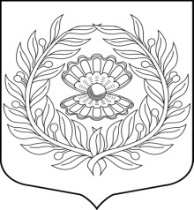                                                                                          Администрация 
                                                                             Муниципального образования
                                                                          «Нежновское сельское поселение»
                                                                               муниципального образования 
                                                                       «Кингисеппский муниципальный район» 
                                                                                   Ленинградской области                                                                                              ПОСТАНОВЛЕНИЕ.10.01.2023	                                                                                                                №3О ПОРЯДКЕ ФИНАНСИРОВАНИЯ МЕРОПРИЯТИЙ ПО УЛУЧШЕНИЮУСЛОВИЙ И ОХРАНЕ ТРУДА ЗА СЧЕТ СРЕДСТВ БЮДЖЕТА МО «НЕЖНОВСКОЕ СЕЛЬСКОЕ ПОСЕЛЕНИЕ»Руководствуясь статьей 225 Трудового кодекса Российской Федерации, Федеральным законом от 06.10.2003 №131-ФЗ «Об общих принципах организации местного самоуправления в Российской Федерации», приказом Министерства труда и социальной защиты Российской Федерации от 29.10.2021 № 771н «Об утверждении Примерного перечня ежегодно реализуемых работодателем мероприятий по улучшению условий и охраны труда, ликвидации или снижению уровней профессиональных рисков либо недопущению повышения их уровней» и Уставом МО «Нежновское сельское поселение» постановляет:Утвердить Порядок финансирования мероприятий по улучшению условий и охране труда за счет средств бюджета МО «Нежновское сельское поселение» (далее - Порядок) (прилагается).Установить, что утвержденный настоящим Постановлением Порядок применяется к регулируемым бюджетным правоотношениям с учетом положений статьи 83 Бюджетного кодекса Российской Федерации.Обнародовать данное постановление на официальном сайте администрации в сети Интернет.Настоящее постановление вступает в силу со дня его официального обнародования.Контроль за исполнением постановления оставляю за собой.Глава администрацииМО «Нежновское сельское поселение»                                                          А.С .ЖаданПриложение к постановлению №3 от 10.01.2023ПОРЯДОКфинансирования мероприятий по улучшению условий и охране труда за счет средств бюджета МО «Нежновское сельское поселение»Настоящий Порядок финансирования мероприятий по улучшению условий и охране труда за счет средств бюджета МО «Нежновское сельское поселение» (далее - Порядок) разработан в соответствии со статьей 225 Трудового кодекса Российской Федерации, устанавливает порядок финансирования мероприятий по улучшению условий и охране труда за счет средств бюджета МО «Нежновское сельское поселение» и распространяется на муниципальные учреждения, финансируемые из средств местного бюджета (далее - муниципальные учреждения).Финансирование мероприятий по улучшению условий и охране труда муниципальных учреждений осуществляется за счет средств бюджета МО «Нежновское сельское поселение» , добровольных взносов организаций и физических лиц, а также за счет средств внебюджетных источников.Финансирование мероприятий по улучшению условий и охраны труда работодателями осуществляется по следующим перечням:Перечень мероприятий по улучшению условий и охраны труда, ликвидации или снижению уровней профессиональных рисков либо недопущению повышения их уровней:проведение специальной оценки условий труда, выявления и оценки опасностей, оценки уровней профессиональных рисков, реализация мер, разработанных по результатам их проведения;внедрение и (или) модернизация технических устройств и приспособлений, обеспечивающих защиту работников от поражения электрическим током;модернизация оборудования (его реконструкция, замена), а также технологических процессов на рабочих местах с целью исключения или снижения до допустимых уровней воздействия вредных и (или) опасных производственных факторов;обеспечение естественного и искусственного освещения на рабочих местах, в бытовых помещениях, местах прохода работников;устройство новых и (или) реконструкция имеющихся мест организованного отдыха, помещений и комнат релаксации, психологической разгрузки;проведение обучения по охране труда, в том числе обучения безопасным методам и приемам выполнения работ, обучения по оказанию первой помощи пострадавшим на производстве, обучения по использованию (применению) средств индивидуальной защиты, инструктажей по охране труда, стажировки на рабочем месте (для определенных категорий работников) и проверки знания требований охраны труда;проведение обязательных предварительных и периодических медицинских осмотров (обследований);оборудование по установленным нормам помещения для оказания медицинской помощи и (или) создание санитарных постов с аптечками, укомплектованными набором медицинских изделий для оказания первой помощи;устройство и содержание пешеходных дорог, тротуаров, переходов, тоннелей, галерей на территории организации в целях обеспечения безопасности работников;издание (тиражирование) инструкций, правил (стандартов) по охране труда;перепланировка размещения производственного оборудования, организация рабочих мест с целью обеспечения безопасности работников;реализация мероприятий, направленных на развитие физической культуры и спорта в трудовых коллективах, в том числе:организация и проведение физкультурных и спортивных мероприятий, в том числе мероприятий по внедрению Всероссийского физкультурно-спортивного комплекса «Готов к труду и обороне» (ГТО), включая оплату труда методистов и тренеров, привлекаемых к выполнению указанных мероприятий;организация и проведение физкультурно-оздоровительных мероприятий (производственной гимнастики, лечебной физической культуры (далее - ЛФК) с работниками, которым по рекомендации лечащего врача и на основании результатов медицинских осмотров показаны занятия ЛФК), включая оплату труда методистов, тренеров, врачей-специалистов, привлекаемых к выполнению указанных мероприятий;приобретение, содержание и обновление спортивного инвентаря;устройство новых и (или) реконструкция имеющихся помещений и площадок для занятий спортом;создание и развитие физкультурно-спортивных клубов, организованных в целях массового привлечения граждан к занятиям физической культурой и спортом по месту работы;содержание помещений для проведения физкультурных, физкультурнооздоровительных и спортивных мероприятий. Организация и проведение спортивных соревнований и иных физкультурно-оздоровительных и спортивных мероприятий, в том числе, через профсоюзные организации в соответствии с коллективными договорами (отраслевыми соглашениями);разработка и приобретение электронных программ документооборота в области охраны труда в электронном виде с использованием электронной подписи или любого другого способа, позволяющего идентифицировать личность работника, в соответствии с законодательством Российской Федерации;Работники организации не несут расходов на финансирование мероприятий по улучшению условий и охраны труда.Планирование расходов на мероприятия по улучшению условий и охраны труда в муниципальных учреждениях МО «Нежновское сельское поселение» осуществляется на очередной финансовый год в следующем порядке в бюджетных учреждениях МО «Нежновское сельское поселение» - при составлении плана финансово-хозяйственной деятельности учреждения.Финансирование мероприятий по улучшению условий и охраны труда осуществляется в бюджетных учреждениях МО «Нежновское сельское поселение» - в пределах утвержденного плана финансово-хозяйственной деятельности учреждения.